Z wizytą w gospodarstwie wiejskim17 VI – 21 VI 2020r.Propozycje działań i aktywności w domu dla dzieci  pięcioletnichWtorek: 16 VI 2020r.Temat: Odwiedzamy gospodarstwo wiejskieDziecko:odczytuje nazwy zabudowań gospodarskich i łączy je z mieszkającymi tam zwierzętamibierze udział w ćwiczeniach porannych, gimnastycznych i zabawach ruchowychzna nazwy zabudowań gospodarskich, wie, jakie zwierzęta w nich mieszkająbierze udział w zabawach ruchowychwskazuje poszczególne części ciała i określa jego stronyokreśla kierunki na kartcewykonuje świnkę z rolki po papierze toaletowymuważnie słucha dźwięków dochodzących z otoczeniaOglądanie albumów , książek i filmów o zwierzętach hodowlanych oraz zdjęć przedstawiających zwierzęta w różnych sytuacjach. - swobodne wypowiedzi dziecka. a) FILM I : Zwierzęta z wiejskiego podwórka https://www.youtube.com/watch?v=5cT69xkHVh8 b) FILM II Zwierzęta na wsi część 1 (odgłosy, zagadki, zadania) https://www.youtube.com/watch?v=v4R2rkylrc0Gimnastyka z wiejskiej zagrody – zestaw ćwiczeń porannych z poniedziałku.Gdzie mieszkam? – zabawa dydaktyczna.Rodzic przypomina nazwy poszczególnych zabudowań gospodarskich. Następnie prezentuje fotografie zwierząt lub przedmiotów, a dziecko wskazuje napis z nazwą pasującego do niej zwierzęcia. Na koniec przypina obok prezentowaną fotografię.Środki dydaktyczne: nazwy budynków gospodarskich, fotografie zwierząt z wiejskiej zagrody67Do domków – zabawa ruchowa, utrwalanie nazw zabudowań gospodarskich.Rodzic trzyma w ręku ilustracje różnych gatunków zwierząt. Następnie rozkłada na dywanie obręcze( kolorowe kola). Nadaje im nazwy budynków gospodarskich, a następnie odtwarza nagranie. Dziecko spaceruje między obręczami, a na przerwę w muzyce biega do swojego „domku” zgodnie z podniesioną przez Rodzica ilustracją.Środki dydaktyczne: obręcze, „Spacer po lesie”Podaj mi kopytko – zabawa ruchowa, rozwijająca orientację w schemacie ciała i jego stronach.Rodzic odgrywa rolę „gospodarza”, dziecko wciela się w rolę zwierząt. Prowadzący wstaje, obchodzi wokół krąg i mówi: Idę do kurnika, odwiedzić moje kurki. Dzień dobry, kurki. „Zwierzęta” odpowiadają „gospodarzowi” w swoim języku. Następnie Rodzic prosi, aby „zwierzęta” pokazały określone części ciała, np. dziobki, skrzydełko prawe, skrzydełko lewe, grzebyk, korale. Ponownie obchodzi krąg wokół i mówi: A teraz idę odwiedzić moje świnki w chlewiku. Dzień dobry, świnki. Dziecko ponownie wita „gospodarza” w języku wymienionegozwierzęcia, a na jego prośby pokazuje, gdzie „świnki” mają ryjki, raciczki, z prawej strony ciała i z lewej, zakręcone ogonki. Jeśli dziecku podoba się zabawa, Rodzic może odwiedzać kolejne zabudowania w zagrodzie.Zabawy ze zwierzętami – zabawa dydaktyczna rozwijająca orientację na kartce.Dziecko łączy produkt ze zwierzęciem, od którego pochodzi produkt. Wskazuje swoją prawą i lewą stronę ciała, a następnie górną i dolną część strony, a następnie koloruje zwierzęta zwrócone w określoną w poleceniu stronę.Środki dydaktyczne: Karty Pracy nr. 4 s. 50, kredkiĆwiczenia gimnastyczne – zestaw LXIX.„Zgadnij, kto tutaj mieszka” – zabawa orientacyjno-porządkowa. Dziecko biega po pokoju w rytm uderzeń w tamburyny. Na hasło: Zgadnij, kto tutaj mieszka Rodzic podnosi ilustrację przedstawiającą zwierzę z wiejskiego podwórka, a dziecko naśladuje dźwięki wydawane przez to zwierzę.Owca: mee… mee… mee…Świnia: kwi… kwi… kwi…Kura: ko… ko… ko…Kogut: kukuryku…Koń: iha… iha… iha…Kaczka: kwa… kwa… kwa…Pies: hau… hau… hau…Kot: miau… miau… miau…„Pastuszek i owce” – zabawa z elementem czworakowania.Na łące biała owieczka wygrzewa futerko swe, chciałabym ją pogłaskać, lecz ona: mee… mee… mee… Rodzic wyznacza miejsca na łąkę i zagrodę. Dziecko będzie „owieczką”, a Rodzic „pasterzem”. „Owieczki”, siedząc w siadzie klęcznym, odpoczywają w „zagrodzie”. Na dźwięk dzwoneczka wstają i idą na czworakach za „pasterzem” na „pastwisko”. Na dźwięk gwizdania wraca do „zagrody”, siada w siadzie klęcznym i odpoczywa. Ćwiczenie powtarzamy kilka razy. „Kury dziobią ziarenka” – rozciąganie mięśni piersiowych.W kurniku małe kurki, co jajek znoszą sto, chcę zabrać im jajeczko, a one ko… ko… ko…Dziecko w klęku podpartym. Na hasło: Kury dziobią ziarenka dzieci, ugina ręce w łokciach, dotyka nosem do podłogi. Po każdym „dziobnięciu” następuje wyprost rąk, a dziecko naśladuje głos wydawany przez kury: ko… ko… ko… Ćwiczenie trwa około dwóch minut.„Kogut” – wzmacnianie mięśni ściągających łopatki.Jest także stary kogut, co dużo wdzięku ma i szyku, ja mówię mu „Dzień dobry”, a on mnie „Kukuryku”…Dziecko kuca i porusza się po pokoju, naśladując chodzące koguty. Na hasło: Koguty trzepoczą skrzydłami siada w siadzie klęcznym, układa ręce w „skrzydełka” i wykonuje nimi rytmiczne odrzuty w tył, naśladując trzepoczące skrzydłami koguty. Jednocześnie wydają odgłosy jak koguty: kukuryku…„Koń” – ćwiczenie równowagi.A w stajni stoi konik, co piękną grzywę ma, podchodzę z kostką cukru, a on iha… iha… iha…Dziecko maszeruje po pokoju, wysoko unosząc kolana. Na hasło: Konik grzebie kopytkiem – zatrzymuje się i uderza o podłogę na zmianę palcami raz prawej, raz lewej stopy, wydając odgłosy: iha… iha… iha…„Pływające kaczki” – ćwiczenie dużych grup mięśniowych.Opodal mieszka kaczka, co krzywe nóżki ma, gdy pytam, jak się miewa, to ona kwa… kwa… kwa… Dziecko w siadzie klęcznym na kocyku wykonuje ślizg po pokoju. Naśladuje pływające kaczki, wydaje dźwięki: kwa… kwa… kwa… Na hasło: Kaczki nurkują – dziecko wykonuje klęk podparty. Uginając ręce w łokciach, zbliżają głowę do podłogi (nurkują jak kaczki), a następnie wysuwa głowę lekko do przodu, prostuje ręce i, zadzieraj wysoko głowę, wracają do klęku podpartego (wynurzają się jak kaczki). Ćwiczenie trwa około trzech minut.„Pieski szukają kości” – odciążenie kręgosłupa od ucisku osiowego.Przy budzie trzy szczeniaczki podnoszą wielki gwar, gdy chcę się z nimi bawić, to one hau… hau… hau… Dziecko siedzi tyłem do Rodzica w siadzie skrzyżnym z rękoma opartymi na kolanach. Rodzic rozrzuca w różnych miejscach pokoju woreczki („kości”). Na hasło: Pieski szukają kości – dziecko biega po pokoju na czworaka i próbuje odnaleźć wszystkie „kości”. „Piesek” sygnalizuje odnalezienie „kości” głośnym szczeknięciem i zanosi „kość” na wyznaczone miejsce.„Marsz farmera” – ćwiczenie uspokajające.Dziecko maszeruje w rytmie i tempie narzuconym przez Rodzica uderzeniami w tamburyn.Na hasło: Koniec pracy! – dziecko zatrzymuje się i głęboko oddycha.Świnka – zabawa konstrukcyjna.Dziecko maluje różową farbą rolkę po papierze toaletowym. Po wyschnięciu z pomocą Rodzicadokleja plastikowy korek w miejscu ryjka (nieco powyżej środkowej linii rolki). Z kolorowego papieru (różowego) wycinają dwa trójkąty równoramienne (bok o dł. ok. 1,5 cm) i dokleja je w górnej części rolki. Za pomocą kleju wikol przymocowuje ruchome oczka. W dolnej części rolki (z tyłu) doklejają wstążeczkę z tworzywa sztucznego, którą wcześniej zrolowały z użyciem nożyczek.Środki dydaktyczne: rolka po papierze toaletowym, różowa farba i pędzle, plastikowy korek, kolorowy papier (różowy), nożyczki, klej, ruchome oczka, wstążeczka z tworzywa o szerokości ok. 0,5 cmWołamy gospodarza – zabawa słuchowa.Jedno z dzieci zostaje gospodarzem. Ma zawiązane oczy. Rodzic wybiera zwierzę, w którego rolę chce się wcielić. „Gospodarz” szuka po omacku swoich „zwierząt”, a Państwo pomagają, naprowadzając go za pomocą różnych odgłosów. Złapane „zwierzęta” siadają przy stoliku. Po chwili następuje zmiana „gospodarza”.Środki dydaktyczne: chustka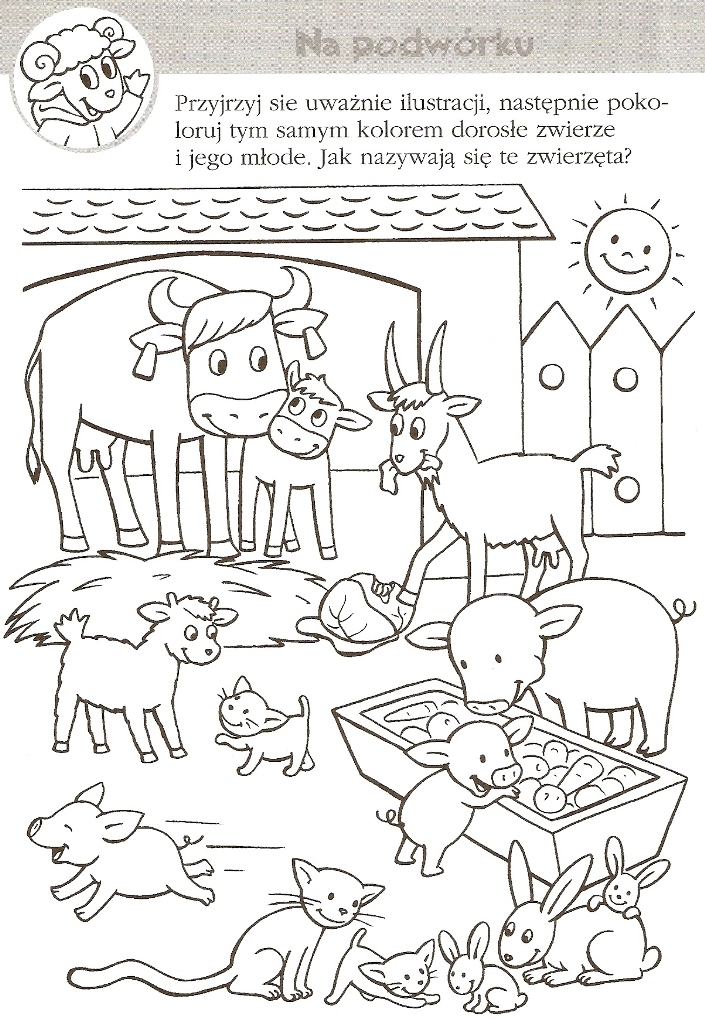 